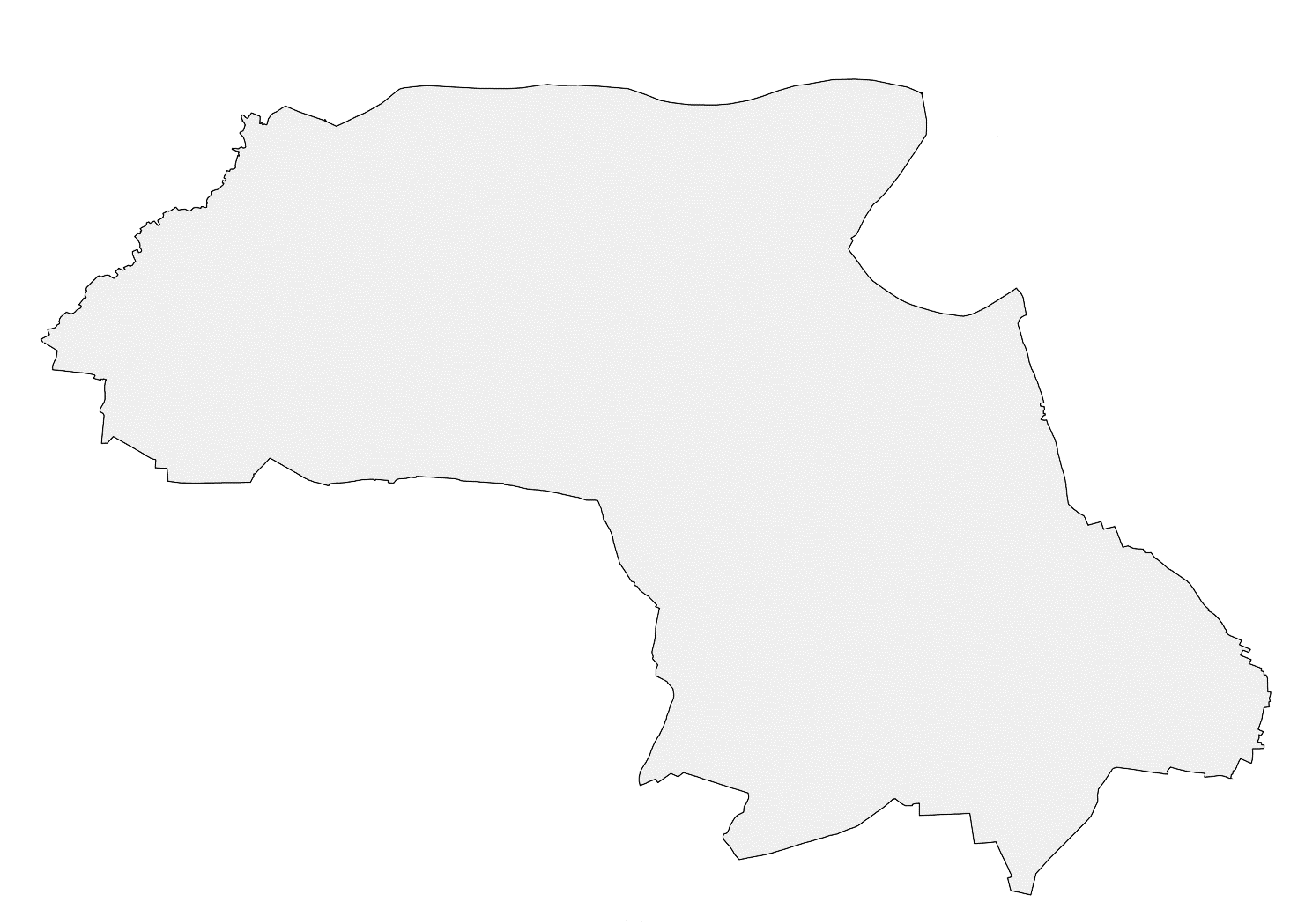 ※板橋区立加賀福祉園では、現在未就学児のみ受け付けています。※心身障害児総合医療療育センターでは、現在重症心身障がい児者のみ受け付けています。本資料掲載場所板橋区トップページ ＞ 健康・医療・福祉 ＞ 障がいのあるかたへ ＞ 日常生活の支援 ＞サービス等利用計画の作成について（ページ下段添付ファイル）相談支援事業所相談支援事業所障がい者障がい者障がい者障がい者障がい児障がい児住所電話受付時間地域相談支援事業所相談支援事業所身体知的精神難病居宅通所住所FAX受付時間地域①レインボーブリッジ板橋ケアセンター○○○○○○板橋3-5-155943-29515943-2952月～金9：00～18：00板橋区、北区、豊島区、文京区②志村ゆめの園障害者相談支援センター○○○○○○坂下1-11-3-1023966-25483966-2541月～金8：30～17：15板橋区、練馬区③特定非営利活動法人レイ○○○○大山金井町27-85926-62963554-6125木～火10:30～18:00板橋、北、豊島、練馬、新宿、文京④さくらヘルプケア○○○○○高島平1-48-5-1023935-22013935-2203月～金9：00～18：00板橋区、北区、練馬区、荒川区⑤指定相談事業所スペースピア○○○○○南常盤台2-1-73554-82103554-2534月～金9：00～17：00板橋区⑥泰心訪問介護センター○○○○○○中板橋14-14ボディビル4015944-25555943-6771月～金9：00～17：30板橋区、練馬区⑦板橋区立障がい者福祉センター○○○○○高島平9-25-126906-57213550-3410月～金9：00～17：00板橋区⑧株式会社福ぶくろ介護のたくみ○○○○○○上板橋2-30-26906-41826906-4183月～金9：00～18：00板橋区、練馬区⑨よつば介護○○○○○○中板橋22-9堀越ビル1015944-17665944-1767月～金9：00～18：00板橋区、北区、豊島区⑩相談支援センターｆｔｌアクセス○○○○成増2-23-1070-5550-42616904-1096月～金9：30～18：00板橋 北 豊島 練馬 和光市 富士見市 朝霞市 新座市⑪東京聴覚障害者支援センター○志村2-19-53967-00513967-0052月～金9：00～17：00板橋区⑫株式会社もみの木○○○○○常盤台1-33-43960-44876751-6411月～金9：00～18：00板橋区⑬すこやかサポート雅○○○東新町2-20-15917-14735917-1471月～金10:00～18:00板橋区、豊島区、練馬区⑭株式会社ケアプラン徳丸○○○○○○四葉2-19-6ﾌｧｰｽﾄｲﾝﾖﾂﾊﾞ2015967-07705967-0775月～金9：00～18：00板橋区、近隣の区市町村相談支援事業所相談支援事業所障がい者障がい者障がい者障がい者障がい児障がい児住所電話受付時間地域相談支援事業所相談支援事業所身体知的精神難病居宅通所住所FAX受付時間地域⑮　Beech○○○○○清水町81-11ｱｾｯﾂ本蓮沼1066909-64116909-6433月～金9：00～17：00板橋区⑯シャローム相談支援事業所○桜川2-28-125398-16773559-4997月～金10:00～17:00板橋区⑰板橋区立加賀福祉園○※○※○※○※○○加賀1-7-23579-23663579-2369月～金9：00～17：00板橋区⑱生活サポートこころ○○○○高島平1-48-66913-02426913-0244月～金9：00～17：00板橋区⑲アイサービス○○○○○○常盤台2-33-4-1015918-95613967-3320月～金9：00～18：00東京都内、埼玉県内⑳相談支援フォレストサポート○○板橋3-26-6ﾘﾊﾞﾃｨｵｻﾞﾜ　1F6905-66266915-5648月、水、木、金10:00～19:00板橋区、北区、豊島区㉑サンライズ高島平○○高島平7-26-83979-33503979-7667月～金9：00～17：00板橋区㉒スローステップ相談支援センター○○○○○蓮根2-17-75916-09803967-1660月～金9：00～18：00板橋区㉓心身障害児総合医療療育センター○※○※○※○※○※○※小茂根1-1-103974-21463554-6176月～金9：30～16：00板橋区、ほか23区内㉔相談支援事業所フェリシダ○板橋1-42-10レオ板橋1026915-5596050-3730-2879月～金10:00～17:00板橋区、北区、豊島区、練馬区、台東区、荒川区、墨田区㉕東京YWCAキッズガーデン○○○○○○坂下1-34-255914-18545914-1852月～金9：00～17：00板橋区㉖ピースケアサービス○○○○○新河岸3-15-7-303ｻﾝﾗｲﾌ新高島平5968-32355968-3236月～金9：00～18：00板橋区㉗ケーアイサポート介護事業部○○○○○○大和町10-11ﾊﾟﾗｽﾄﾈｵ板橋2026905-10546905-1055水、土13：00～16：00電話相談月～金板橋区、北区㉘みちおい相談支援事業所○○○○○徳丸3-37-17シントミプラザ徳丸303号室6909-70226909-7072月～金9：00～18：00板橋区、練馬区㉙アウル相談支援事業所○○○板橋1-47-13アメニティー新板橋1001号080－7184－59956435-2620月～金9：00～18：00板橋区、板橋区近隣㉚相談支援事業所リンクプラス○○○○○○泉町5-2　1F03-5918-809203-5918-8093月～金9：00～18：00板橋区、北区㉛ココロネ板橋○○○○向原3-7-95964-54775964-5478月～土10:00～17:00板橋区周辺地域相談支援事業所相談支援事業所障がい者障がい者障がい者障がい者障がい児障がい児住所電話受付時間地域相談支援事業所相談支援事業所身体知的精神難病居宅通所住所FAX受付時間地域㉜指定特定相談支援事業所 青い鳥Lien○板橋1-29-7 2F6905-64806915-5384月～木、日9：00～18：00板橋区、練馬区、北区、豊島区、足立区、杉並区、千代田区㉝相談支援 灯の会○○○○高島平9-29-3エステート野口1F3931-56783931-5678月～金9：00～17：00板橋区㉞相談支援センターFLAT○○○○○○東新町2-49-6レーベンハイム常盤台七番館4046909-44673530-2837月～金10：00～17：00板橋区、練馬区㉟はすぬま訪問看護リハステーション○○○○○○蓮沼町21-4-201号室5918-88513960-6691月～金9：00～17：00板橋区、北区、練馬区㊱楓ケアサポート○○○○○○成増1-28-15林屋ビル5026381-48616381-4862月～金9：00～18：00板橋区、北区、練馬区㊲相談支援事業所ウィリング○○蓮沼町4-11グランドパレス本蓮沼駅前2026784-0003050-3173-5551月～金8：30～17：30板橋区、豊島区、北区、文京区、その他近隣地域㊳相談支援センターニューエイジ○○○○○板橋2-64-5サンホワイトビル2階6912-4617050-1507-4496月～金9：00～17：00板橋区㊴相談支援事業所Happylei○○赤塚新町1-22-2セカンドプロスパール2階080-7378-775903-6904-3461水10：00～18：00(内1時間は休憩)板橋区㊵CSCセカンドライフ○○○○○○蓮根2-9-25スカイピア蓮根20203-4503-655603-6800-6574月～金9：00～18：00板橋区、近隣区㊶えんじゅ相談支援事業所○○○○○○仲宿22-603-6906-704303-6905-7044月、水、金9：00～17：00東京都内㊷有限会社希ケアーサービス○○○○○幸町20-1403-3956-215903-3956-2168月～金9：00～18：00板橋区、豊島区、練馬区